保护文学和艺术作品国际联盟（伯尔尼联盟）执行委员会第六十二届会议（第47次例会）2016年10月3日至11日，日内瓦报　告经执行委员会通过1.	本执行委员会涉及统一编排议程（文件A/56/1）的下列项目：第1、2、3、4、5、6、9、10、30和31项。2.	关于上述各项的报告均载于总报告（文件A/56/17）。3.	费萨尔·阿莱克先生（阿尔及利亚）当选为执行委员会主席；苏米特·塞特先生（印度）和曼努埃尔·格拉·萨马罗先生（墨西哥）当选为副主席。[文件完]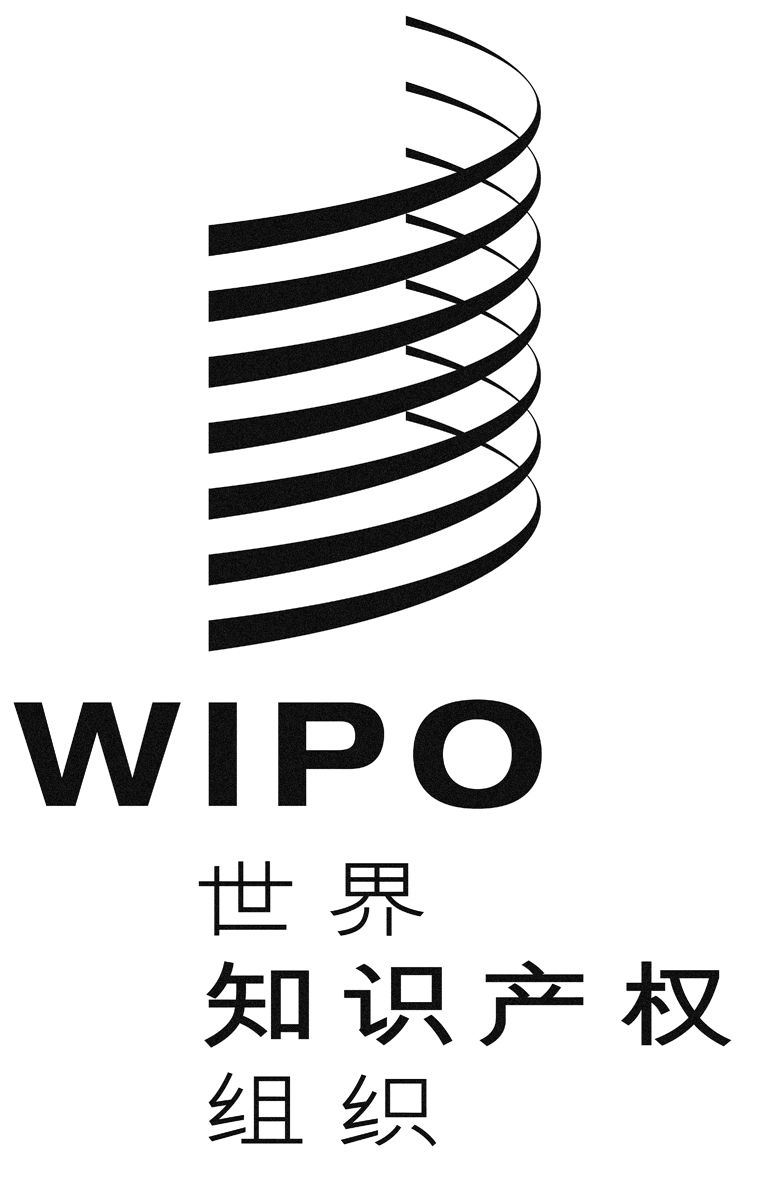 CB/EC/62/1B/EC/62/1B/EC/62/1原 文：英文原 文：英文原 文：英文日 期：2016年12月16日  日 期：2016年12月16日  日 期：2016年12月16日  